ТЕРРИТОРИАЛЬНАЯ ИЗБИРАТЕЛЬНАЯ  КОМИССИЯг. КАРАБУЛАКП О С Т А Н О В Л Е Н И Е23 июля 2019 г.		                                 №59/124-4г. КарабулакО регистрации уполномоченного представителя Регионального отделения  Политической партии СПРАВЕДЛИВАЯ РОССИЯ в Республике ИнгушетияРассмотрев документы, представленные в территориальную избирательную комиссию г. Карабулак для регистрации уполномоченного представителя Регионального отделения  Политической партии СПРАВЕДЛИВАЯ РОССИЯ в Республике Ингушетия, на основании статьи 
9 и 17 Закона Республики Ингушетия «О муниципальных выборах в Республике Ингушетия», территориальная избирательная комиссия г.Карабулак постановляет: 1. Зарегистрировать уполномоченного представителя Регионального отделения  Политической партии СПРАВЕДЛИВАЯ РОССИЯ в Республике Ингушетия  Арчакова Тимура Исаевича.2. Направить настоящее постановление в средства массовой информации для опубликования и разместить настоящее постановление на официальном сайте администрации г. Карабулак в сети «Интернет».Председательтерриториальной избирательной комиссии г.Карабулак                             А.М.АмхадовСекретарь территориальной избирательной комиссии г.Карабулак                                      С.И. Плиев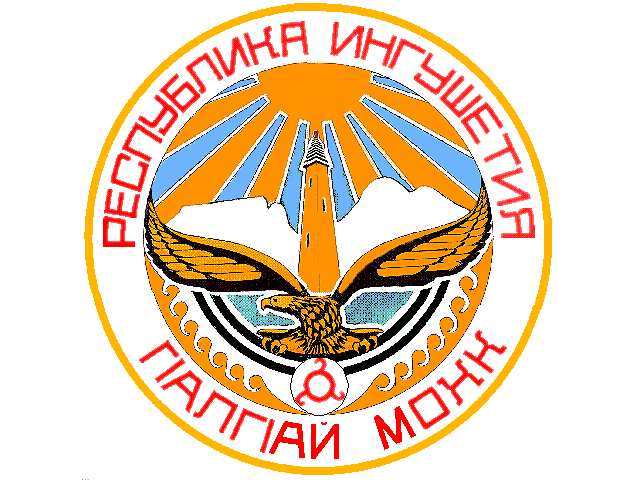 